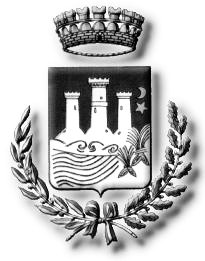 COMUNE DI CAPACCIO PAESTUMProv. di Salerno                                                                            Allo Sportello Unico Attività Produttive                                                                                                                        84047 – Capaccio Paestum (SA)RICHIESTA TABELLA DEI GIOCHI PROIBITI (art. 86-110 T.U.L.P.S.)1Il sottoscritto Cognome                                                            Nome  	   Data di nascita         /        /         Luogo di nascita                                                            (Prov.          ) Cittadinanza italiana ovvero  	Codice Fiscale___________________________________________Residenza:  Comune di                                                                    CAP                      (Prov.              ) Via/P.zza                                                                                      n.  	Tel.                                  cell.                                                    Fax  	  E-mail                                       PEC 	□ Titolare della impresa individuale     □ Legale rappresentante della Società□ Proprietario/comproprietario            □ Affittuario□ Presidente  	_______________Denominazione o Ragione Sociale  	con sede legale ovvero □ amministrativa nel Comune di  		 (Prov.              )  Via/P.zza                                                                                      n.  	CAP  	 Tel.                                                  Fax  ______________	Codice Fiscale___________________________________________Partita Iva_____________________________________________E-mail                                       PEC 		Iscritta al Registro Imprese della C.C.I.A.A. di                                            al n.  	Iscrizione al Tribunale di                                                                              al n.  	1 Attenzione la tabella dei giochi proibiti deve essere richiesta al Comune esclusivamente per le attività il cui titolo autorizzatorio/SCIA è stato rilasciato dal Comune medesimo. Pertanto la tabella per le attività d i cui all’art.88 tulps deve essere richiesta alla Questura.Consapevole che le dichiarazioni false, la falsità negli atti e l’uso di atti falsi comportano l’applicazione delle sanzioni penali previste dall’art. 76 del DPR 445/2000 e la decadenza dai benefici conseguentiDICHIARAdi essere titolare di esercizio in possesso di autorizzazione/DIA/SCIA prevista dall’art. 86 comma 1 /comma 2 TUS e come tale legittimato all’installazione di apparecchi elettronici di cui all’art. 110 comma 6 e 7 TUSIN PARTICOLARE dichiara di essere TITOLARE di (barrare la casella che interessa):  PUNTO DI VENDITA CON ATTIVITA’ DI GIOCO ESCLUSIVA2sala pubblica da giocosita in Via                                                                                                                            n.  		autorizzazione del ______________rilasciata da______________PUNTO DI VENDITA DI COMMERCIALIZZAZIONE DEI PRODOTTI DI GIOCO PUBBLICIrivendita di tabacchisita in Via                                                                                                                            n.  	autorizzazione rivendita tabacchi del _________________________________________rilasciata da_____________________________________________________________e SCIA del________________n°_________________per l’installazione di giochi leciti ex artt.86-110 del T.U.L.P.S.ricevitoria del lottosita in Via                                                                                                                            n.  	autorizzazione rivendita tabacchi del___________________________________________rilasciata da_____________________________________________________e SCIA del ________________ n. ________________per l’installazione di giochi leciti ex artt.86-110 del T.U.L.P.SPUNTO DI VENDITA CHE SVOLGONO ATTIVITA’ DIVERSA DA QUELLA DI GIOCObar ed esercizio assimilabilesito in Via                                                                                                         n. 	con autorizzazione/SCIA del ________________ rilasciata da________________ristorante ed esercizio assimilabilesito in Via                                                                                                         n. 	con autorizzazione/SCIA del ________________rilasciata da________________albergo o esercizio assimilabilesita in Via                                                                                                                            n.  	con  autorizzazione/SCIA del ________________rilasciata da________________edicolasita in Via                                                                                                                            n.  	autorizzazione edicola del ________________rilasciata da________________e SCIA del ________________ n. ________________per l’installazione di giochi leciti ex artt.86-110 del T.U.L.P.S.esercizio commercialesito in Via                                                                                                                            n.  	autorizzazione/SCIA commercio al dettaglio del ___________ rilasciata da___________e SCIA del ________________ n. ________________per l’installazione di giochi leciti ex artt.86-110 del T.U.L.P.S.DICHIARAInoltreche non sussistono nei propri confronti cause di divieto, di decadenza o di sospensione di cui all’art. 10 della legge n. 575/1965 (ANTIMAFIA) (nel caso di società compilare la dichiarazione allegata); che per la presente segnalazione non vi sono pregiudizi ostativi ex L. n. 190/2012 (anticorruzione): Presenza tra i dipendenti del Settore Attività Produttive di parentele o affinità ovvero conflitti di interesse tra Ente e il richiedente;di non aver riportato una condanna a pena restrittiva della libertà  personale superiore a tre anni, per delitto non colposo senza aver ottenuto la riabilitazione (art. 11 del TUS) ; di non essere sottoposto a sorveglianza speciale o a misura di sicurezza personale nonché di non essere stato dichiarato delinquente abituale, professionale o per tendenza (art. 11 TUS);di non aver riportato condanna per delitti contro la personalità  dello Stato o contro l’ordine pubblico, ovvero per delitti contro le persone commessi con violenza, o per furto, rapina, estorsione, sequestro di persona a scopo di rapina o di estorsione, o per violenza o resistenza all’autorità e di godere di buona condotta (art. 11 TUS); di non essere stato condannato per reati contro la moralità pubblica ed il buon costume o contro la sanità pubblica o per giochi d’azzardo, o per delitti commessi in stato di ubriachezza o per contravvenzioni concernenti la prevenzione dell’alcolismo, per infrazioni alla legge sul lotto o per abuso di sostanze stupefacenti; di non essere in corso di fallimento ; di non essere stato interdetto o inabilitato. E CHIEDE pertantoil rilascio della TABELLA DEI GIOCHI PROIBITI che dovrà essere obbligatoriamente esposta all’interno dell’esercizio.Capaccio Paestum lì______________________                  FIRMA Allega:Copia di un documento di identità in corso di validità di tutti coloro che sottoscrivono (nel caso di soggetto extracomunitario allegare anche copia del permesso di soggiorno)Fotocopia del versamento Diritti di  (numero c.c.p. “12286845” intestato a: “Comune di Capaccio Paestum (SA) Serv. Tesoreria ” importo: “€. 50.00” causale di versamento: “Diritti SUAP – Tabella dei giochi proibiti“);2 Nei punti di vendita con attività di gioco esclusiva l’attività di somministrazione di alimenti e di bevande, previa presentazione di apposita  SCIA è  ammessa  semprecché:-  dall’insegna risulti chiaramente la destinazione  commerciale all’attività di gioco, e l’eventuale riferimento  all’attività di somministrazione non risulti autonomo rispetto all’attività di gioco;- l’accesso all’area di somministrazione avvenga dal medesimo ingresso di accesso al locale presso il quale si svolge l’offerta di gioco;- l’area  di somministrazione non sia situata immediatamente dopo aver varcato l’ingresso al locale;- l’attività di somministrazione avvenga esclusivamente negli orari stabiliti per l’erogazione del gioco e  non disgiuntamente all’attività di gioco stessa.